I Wanna Be Like YouCarey Rasmussen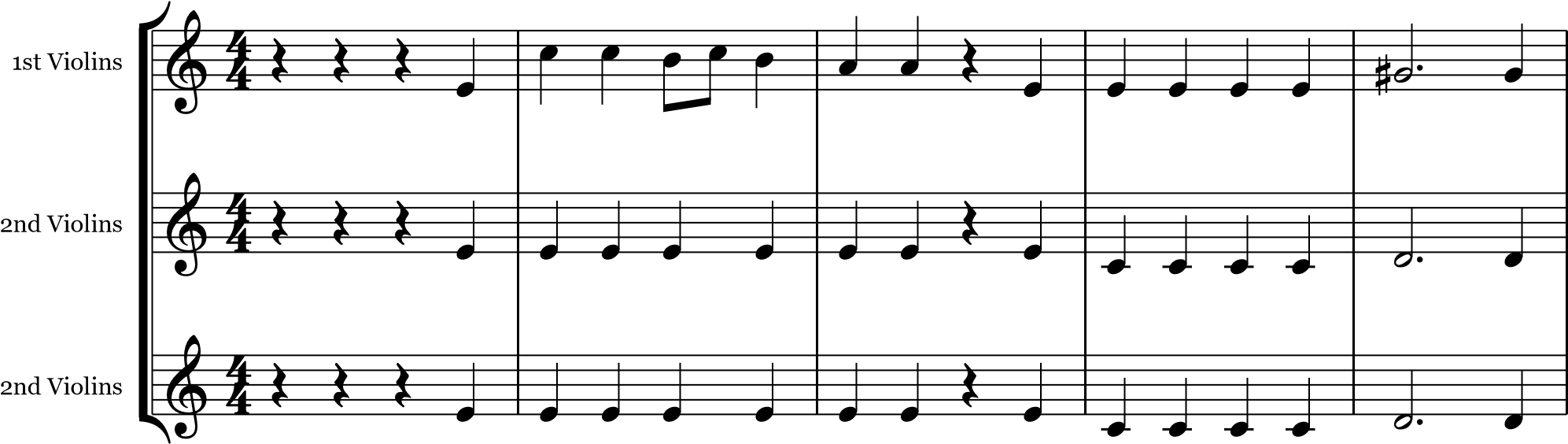 6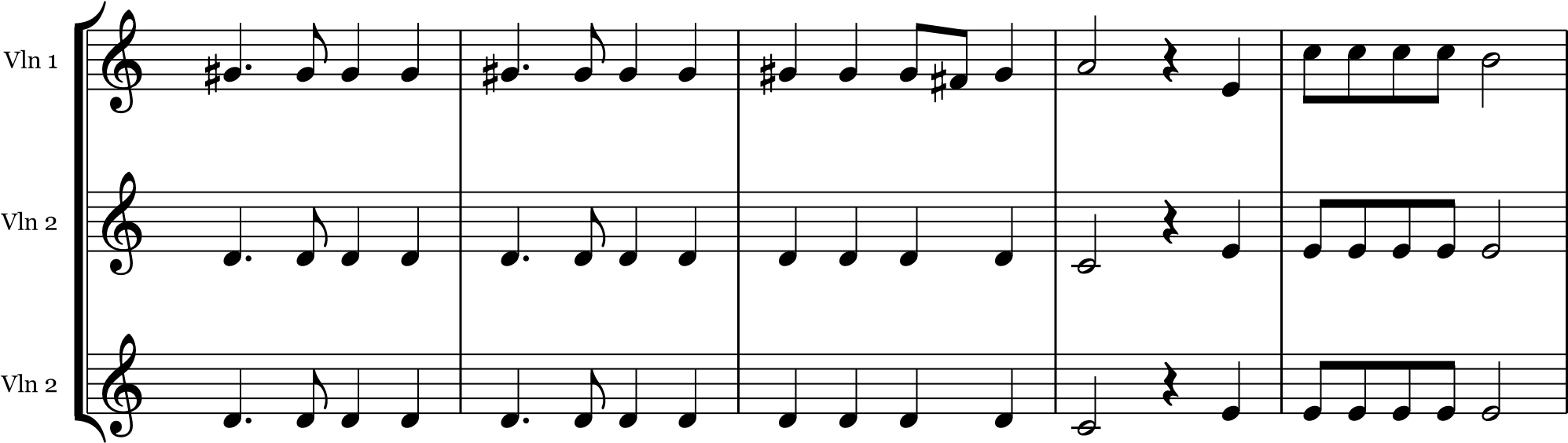 11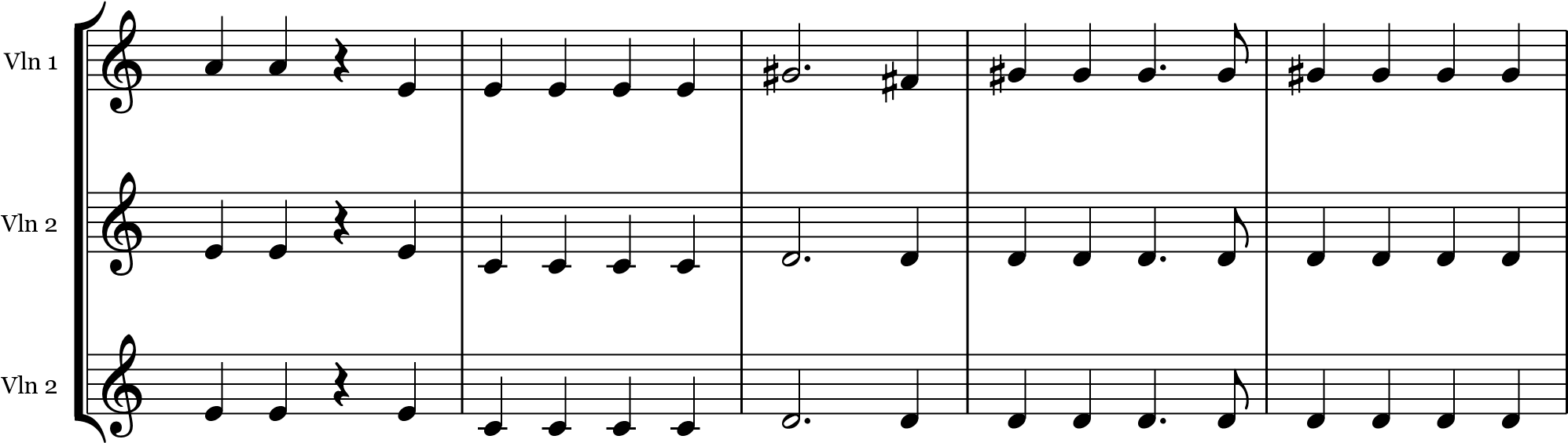 16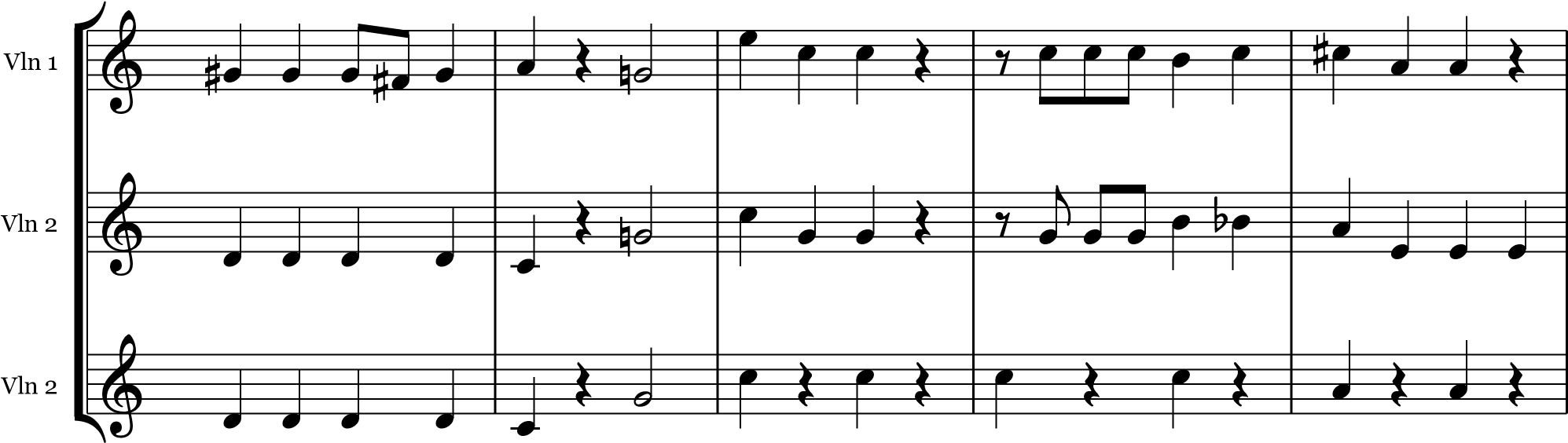 2125292